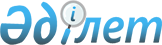 О внесении дополнения в постановление акимата от 27 октября 2014 года № 528 "Об утверждении Положения о государственном учреждении "Управление образования акимата Костанайской области"
					
			Утративший силу
			
			
		
					Постановление акимата Костанайской области от 4 марта 2016 года № 102. Зарегистрировано Департаментом юстиции Костанайской области 29 марта 2016 года № 6251. Утратило силу постановлением акимата Костанайской области от 7 ноября 2016 года № 502      Сноска. Утратило силу постановлением акимата Костанайской области от 07.11.2016 № 502 (вводится в действие по истечении десяти календарных дней после дня его первого официального опубликования).

      В соответствии со статьей 27 Закона Республики Казахстан от 23 января 2001 года "О местном государственном управлении и самоуправлении в Республике Казахстан" акимат Костанайской области ПОСТАНОВЛЯЕТ:

      1. Внести в постановление акимата Костанайской области от 27 октября 2014 года № 528 "Об утверждении Положения о государственном учреждении "Управление образования акимата Костанайской области" (зарегистрировано в Реестре государственной регистрации нормативных правовых актов под номером 5178, опубликовано 9 декабря 2014 года в газете "Қостанай таңы") следующее дополнение:

      в Положении о государственном учреждении "Управление образования акимата Костанайской области", утвержденном вышеуказанным постановлением:

      подпункт 1) пункта 18 дополнить абзацем тринадцать следующего содержания:

      "реализует в пределах своей компетенции государственную политику в области государственно-частного партнерства.".

      2. Настоящее постановление вводится в действие по истечении десяти календарных дней после дня его первого официального опубликования.


					© 2012. РГП на ПХВ «Институт законодательства и правовой информации Республики Казахстан» Министерства юстиции Республики Казахстан
				
      Аким области

А. Мухамбетов
